POVEZOVANJE DELCEVAtomi katere skupine periodnega sistema ne postanejo ioni?    prve skupine    osme skupine    pete skupine    sedme skupine2. Elektrone oddajajo atomi I, II in III skupine periodnega sistema.    Da    Ne3. Elektrone sprejemajo atomi VI, VII in VIII skupine periodnega sistema.    Da    Ne4. Atom, ki SPREJME elektrone postane kation.    Da    Ne5. Zakaj atomi postajajo ioni?    Ker želijo popolno stanje - 6 elektronov v zadnji lupini.    Ker želijo popolno stanje - 8 elektronov v zadnji lupini.    Ker želijo visoko stanje - 8 elektronov v zadnji lupini.    Ker želijo nepopolno stanje - 8 elektronov v zadnji lupini.6. Kakšen naboj imajo anioni?    pozitiven    nevtralen    negativen    odvisno od atoma, ki postane anion7. Kakšni ioni (anioni ali kationi) postanejo atomi, ki jih uvrščamo med halogene elemente?    anioni    kationi    odvisno od halogenega elementa    odvisno od temperature in pritiska8. Kateri delci so povezani z ionsko vezjo v ionsko spojino?    različni nekovinski ioni    enaki kovinski ioni    kovinski in nekovinski atomi    kovinski in nekovinski ioni9. Oglej si tabelo in odgovori na spodnja vprašanja: Napši črko elementa (velike črke), ki daje 1- ione.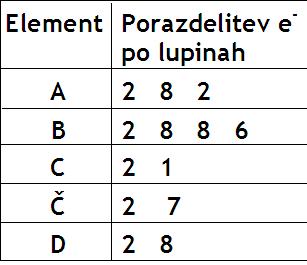 10. Napiši črko (veliko črko) elementa, ki daje 2+ ione. (glej zgornjo tabelo)11. Napiši črko (veliko črko) elementa, ki nerad tvori ione. (glej zgornjo tabelo)12. Napiši črko (veliko črko) elementa, ki je v četrti periodi periodnega sistema. (glej zgornjo tabelo)13. Molekulo amoniaka lahko ponazorimo z risbo. Katera vrsta vezi je med atomi vodika in dušika?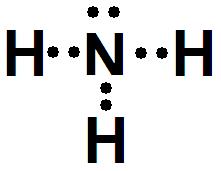     ionska vez    medmolekulska vez    kovalentno polarna vez    kovalentno nepolarna vez14. Med dvema enakima nekovinama se tvori:    ionska vez    kovalentna nepolarna vez    kovalentna polarna vez    molekulska vez15. Kakšna vrsta vezi je značilna za MgBr2    ionska    kovalentno polarna    kovalentno nepolarna    kovinska16. Trden kalcijev oksid ne prevaja električnega toka. Kaj moramo storiti, da bo začel prevajati električni tok?    Moramo ga zmešati s trdno soljo.    Moramo ga staliti.    Moramo mu dodati trdno žveplo    V nobene primeru ne more prevajati električnega toka.17. Vrelišča in tališča ionskih spojin so zelo visoka.    Da    Ne18. V kakšnih topilih so topne ionske spojine?    V ionskih topilih    V polarnih topilih    V nepolarnih topilih    Niso topna19. Kateri delci so povezani kovalentno polarno vezjo?    enaki kovinski atomi]    enaki nekovinski atomi    različni kovinski atomi    različni nekovinski atomi20. Zakaj na polarni molekuli nastanejo + in - poli?    Ker različni atomi enako privlačijo skupne elektronske pare.    Ker enaki atomi različno privlačijo skupne elektronske pare.    Ker različni atomi različno privlačijo skupne elektronske pare.    Ker različni atomi različno privlačijo proste elektronske pare.21. Kakšno topilo (polarno ali nepolarno) je voda?    nepolarno topilo    ni topilo    polarno topilo    polarno in nepolarno topilo - odvisno od temperature22. V kakšnem topilu se topi žveplo - S8?    V nepolarnem topilu    V polarnem topilu    V ionskem topilu    Se ne topi